РЕШЕНИЕОб утверждении Положения «О флаге муниципального образования город Советск Щекинского  района Тульской области»В соответствии с федеральным законодательством и законодательством Тульской области, регулирующим правоотношения в сфере геральдики, руководствуясь Уставом муниципального образования город Советск Щекинского  района,  Собрание депутатов муниципального образования город Советск РЕШИЛО:1. Установить флаг города Советск  в качестве официального символа города Советск.2.  Утвердить Положение «О флаге муниципального образования город Советск Щекинского  района Тульской области» (приложение).3. Представить настоящее решение «Об утверждении Положения «О гербе муниципального образования город Советск Щекинского  района Тульской области» в Геральдический Совет при Президенте Российской Федерации для внесения герба города Советск в Государственный геральдический регистр Российской Федерации.4. Контроль  за исполнением решения возложить на главу администрации муниципального образования город Советск Щекинского района  Мясоедова Н. В.5. Настоящее решение вступает в силу со дня официального опубликования.Глава муниципального образованиягорода Советск  Щекинского района                                   В. П. Кропотов    Приложение к решению Собрания депутатов муниципального образования город Советск Щекинского районаот 06 мая 2014 г. № 107-301ПОЛОЖЕНИЕО ФЛАГЕ МУНИЦИПАЛЬНОГО ОБРАЗОВАНИЯ ГОРОД СОВЕТСК ЩЕКИНСКОГО РАЙОНА Настоящим Положением устанавливается флаг муниципального образования город Советск Щекинского района Тульской области в качестве официального символа, его описание, обоснование и порядок использования.1. Общие положения1.1. Флаг муниципального образования город Советск Щекинского района Тульской области является официальным символом муниципального образования город Советск Щекинского района Тульской области (далее – флаг города Советск).1.2. Флаг города Советск разработан на основе герба города Советск и отражает исторические, экономические и иные местные особенности.1.3. Положение о флаге города Советск хранится в установленном порядке на бумажных и электронных носителях и доступно для ознакомления всем заинтересованным лицам.1.4. Флаг города Советск подлежит государственной регистрации в порядке, установленном законодательством Российской Федерации и законодательством Тульской области.2. Описание и обоснование символики флага города Советск2.1. Описание флага города Советск:«Прямоугольное двухстороннее полотнище с отношением ширины к длине 2:3,  воспроизводящее фигуры из герба города Советск, выполненные красным, голубым и желтыми цветом».2.2. Рисунок флага города Советск приводится в приложении, являющемся неотъемлемой частью настоящего Положения.2.3. Обоснование символики флага города Советск.В 1946 году при строительстве Щёкинской ГРЭС был основан посёлок «Советский», а уже через восемь лет, в 1954 году поселок получил статус города с названием «Советск». Несмотря на свою молодость Советск один из наиболее благоустроенных малых городов не только Тульской области, но и России.Символика флага города Советск многозначна:- деление полотнища на красное и голубое – символизирует территорию поселения (красный цвет) расположенную на берегах реки Упа (голубой цвет) и водохранилища, образованного плотиной электростанции;- желтое колесо, аллегорически напоминающее своими очертаниями вращающуюся турбину электростанции, аллегория Щекинской ГРЭС – градообразующего предприятия города Советска. Электростанция обеспечивает электроэнергией не только многие предприятия города (завод котельно-вспомогательного оборудования и трубопроводов,  завод теплоизоляционных материалов и конструкций,  швейную фабрику «Нимфа»,  ООО «ЭсСиЭй Хайджин Продактс Раша»), но и других территорий Тульской области. Спицы колеса в виде молний (электрической искры) – подчеркивают эту аллегорию;- молния (громовая стрела), исходящая из центра щита-турбины вверх, символизирует город Советск, не только как город энергетиков, но и как город, устремлённый в своём развитии вперёд в будущее.Красный цвет (червлень) – символ труда, мужества, жизнеутверждающей силы, красоты и праздника. Голубой цвет (лазурь) – символ возвышенных устремлений, искренности, преданности, возрождения.Желтый цвет (золото) – символ высшей ценности, величия, богатства, урожая.2.4. Авторская группа.Идея: Виктор Шеверной, Валерий Кропотов (Советск), Константин Моченов (Химки).Художник: Оксана Фефелова (Балашиха), Анна Гарсия (Москва).Компьютерный дизайн: Анна Гарсия (Москва).Обоснование символики: Вячеслав Мишин (Химки).3. Порядок воспроизведения и размещения флага города Советск3.1. Воспроизведение флага города Советск, независимо от его размеров и техники исполнения, должно точно соответствовать описанию, приведенному в пункте 2.1. настоящего Положения.3.2. Порядок одновременного размещения Государственного флага Российской Федерации, флага Тульской области, флага города Советск и иных флагов производится в соответствии с законодательством Российской Федерации и законодательством Тульской области, регулирующим правоотношения в сфере геральдического обеспечения.3.3. При одновременном размещении Государственного флага Российской Федерации (флага Тульской области) и флага города Советск флаг города Советск располагается справа (расположение флагов 1–2).3.4. При одновременном размещении Государственного флага Российской Федерации (1), флага Тульской области (2) и флага города Советск (3), Государственный флаг Российской Федерации располагается в центре; слева от Государственного флага Российской Федерации располагается флаг Тульской области, справа от Государственного флага Российской Федерации располагается флаг города Советск (размещение флагов: 2-1-3).3.5. При одновременном размещении четного числа флагов (например, 8-ми), Государственный флаг Российской Федерации (1) располагается левее центра. Справа от Государственного флага Российской Федерации располагается флаг Тульской области (2). Слева от Государственного флага Российской Федерации располагается флаг Щекинского района (3), а справа от герба Тульской области располагается флаг города Советск (4). Остальные флаги располагаются далее поочередно слева и справа в порядке ранжирования (размещение флагов: 7-5-3-1-2-4-6-8).3.6. При одновременном размещении нечетного числа флагов (например, 9-ти), Государственный флаг Российской Федерации (1) располагается в центре. Слева от Государственного флага Российской Федерации располагается флаг Тульской области (2). Справа от Государственного флага Российской Федерации располагается флаг Щекинского района (3), а слева от герба Тульской области располагается флаг города Советск (4). Остальные флаги располагаются далее поочередно справа и слева в порядке ранжирования (расположение флагов: 8-6-4-2-1-3-5-7-9).3.7. Расположение флагов, установленное в пунктах 3.3. – 3.6. указано «от зрителя».3.8. При одновременном размещении Государственного флага Российской Федерации, флага Тульской области, флага Щекинского района, флага города Советск размер флага города Советск не может превышать размеры других флагов.3.9. При одновременном размещении Государственного флага Российской Федерации, флага Тульской области, флага Щекинского района, флага города Советск высота размещения флага города Советск не может превышать высоту размещения других флагов.3.10. При одновременном размещении Государственного флага Российской Федерации, флага Тульской области, флага Щекинского района, флага города Советск все флаги должны быть выполнены в единой технике.3.11. В знак траура флаг города Советск приспускается до половины высоты флагштока (мачты). При невозможности приспустить флаг, а также, если флаг установлен в помещении, к верхней части древка выше полотнища флага крепится черная сложенная пополам и прикрепленная за место сложения лента, общая длина которой равна длине полотнища флага, а ширина составляет не менее 1/10 от ширины полотнища флага. 3.12. При вертикальном вывешивании флага города Советск, флаг должен быть обращен лицевой стороной к зрителям и свободным краем вниз.3.13. Порядок изготовления, хранения и уничтожения флага города Советск, бланков и иных носителей изображения флага города Советск устанавливается администрацией города Советск.4. Порядок использования флага города Советск4.1. Флаг города Советск установлен (поднят, размещен, вывешен) постоянно:1) на зданиях органов местного самоуправления города Советск; муниципальных предприятий и учреждений города Советск;2) в залах заседаний органов местного самоуправления города Советск;3) в кабинетах главы города Советск, выборных должностных лиц местного самоуправления города Советск; должностного лица, исполняющего полномочия главы местной администрации (далее – главы администрации) города Советск.4.2. Флаг города Советск устанавливается при проведении:1) протокольных мероприятий;2) торжественных мероприятий, церемоний с участием должностных лиц органов государственной власти Тульской области и государственных органов Тульской области, главы МО город Советск, официальных представителей города Советск;3) иных официальных мероприятий.4.3. Флаг города Советск может устанавливаться:1) в кабинетах заместителей главы администрации города Советск, руководителей органов администрации города Советск; руководителей муниципальных предприятий, учреждений и организаций, находящихся в муниципальной собственности города Советск;2) на транспортных средствах главы МО город Советск пассажирском и иных видах транспорта, предназначенном для обслуживания населения города Советск;3) на жилых домах, зданиях предприятий и организаций в дни государственных праздников, торжественных мероприятий, проводимых органами местного самоуправления города Советск.4.4. Изображение флага города Советск может размещаться:1) на официальных сайтах органов местного самоуправления города Советск в сети Интернет;2) на заставках местных телевизионных программ;3) на форме спортивных команд и отдельных спортсменов, представляющих город Советск;4) на всех видах транспорта, предназначенных для обслуживания населения города Советск;5) на бланках удостоверений лиц, осуществляющих службу на должностях в органах местного самоуправления, депутатов Собрания депутатов МО город Советск; работников (служащих) предприятий, учреждений и организаций, находящихся в муниципальной собственности города Советск;6) на знаках различия, знаках отличия, установленных муниципальными правовыми актами Собрания депутатов города Советск;7) на бланках удостоверений к знакам различия, знакам отличия, установленных муниципальными правовыми актами Собрания депутатов города Советск;8) на визитных карточках лиц, осуществляющих службу на должностях в органах местного самоуправления, депутатов Собрания депутатов МО город Советск; работников (служащих) муниципальных предприятий, учреждений и организаций, находящихся в муниципальной собственности города Советск;9) на официальных периодических печатных изданиях, учредителями которых являются органы местного самоуправления города Советск, предприятия, учреждения и организации, находящихся в муниципальной собственности города Советск;10) на полиграфической, сувенирной и представительской продукции органов местного самоуправления города Советск. 4.5. Флаг города Советск может быть использован в качестве основы для разработки знаков различия, знаков отличия города Советск.4.6. Размещение флага города Советск или его изображения в случаях, не предусмотренных пунктами 4.1. – 4.5. настоящего Положения, является неофициальным использованием флага города Советск.4.7. Размещение флага города Советск или его изображения в случаях, не предусмотренных пунктами 4.1. – 4.5. настоящего Положения, осуществляется по согласованию с органами местного самоуправления города Советск, в порядке, установленном Собранием депутатов МО город Советск.5. Контроль и ответственность за нарушение настоящего Положения5.1. Контроль соблюдения установленных настоящим Положением норм возлагается на администрацию МО город Советск.5.2. Ответственность за искажение флага города Советск или его изображения, установленного настоящим Положением, несет исполнитель допущенных искажений.5.3. Нарушениями норм использования и (или) размещения флага города Советск или его изображения являются:1) использование флага города Советск, в качестве основы флагов, эмблем и иных знаков общественных объединений, муниципальных учреждений, организаций независимо от их организационно-правовой формы;2) использование флага города Советск в качестве средства визуальной идентификации и рекламы товаров, работ и услуг, если реклама этих товаров, работ и услуг запрещена или ограничена в соответствии с законодательством Российской Федерации.3) искажение флага города Советск или его изображения, установленного в пункте 2.1. части 2 настоящего Положения;4) изготовление флага города Советск или его изображение с искажением и (или) изменением композиции или цветов, выходящим за пределы допустимого;5) надругательство над флагом города Советск или его изображением, в том числе путем нанесения надписей, рисунков оскорбительного содержания, использования в оскорбляющем нравственность качестве;6) умышленное повреждение флага города Советск.5.4. Производство по делам об административных правонарушениях, предусмотренных пунктом 5.3, осуществляется в порядке, установленном Кодексом Российской Федерации об административных правонарушениях и Законами Тульской области.6. Заключительные положения6.1. Внесение в композицию флага города Советск каких-либо изменений допустимо в соответствии с законодательством, регулирующим правоотношения в сфере геральдического обеспечения.6.2. Права на использование флага города Советск, с момента установления его Собранием депутатов МО город Советск в качестве официального символа города Советск, принадлежат органам местного самоуправления города Советск.6.3. Флаг города Советск, с момента установления его Собранием депутатов МО город Советск в качестве официального символа города Советск, согласно части 4 Гражданского кодекса Российской Федерации, авторским правом не охраняется.Приложение 1к Положению «О флаге муниципального образованиягород Советск Щёкинского районаТульской области»от 06 мая  2014 г. № 107-301РИСУНОК ФЛАГАМУНИЦИПАЛЬНОГО ОБРАЗОВАНИЯГОРОД СОВЕТСК ЩЁКИНСКОГО РАЙОНАТУЛЬСКОЙ ОБЛАСТИ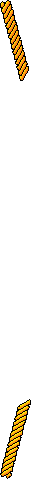 (лицевая сторона)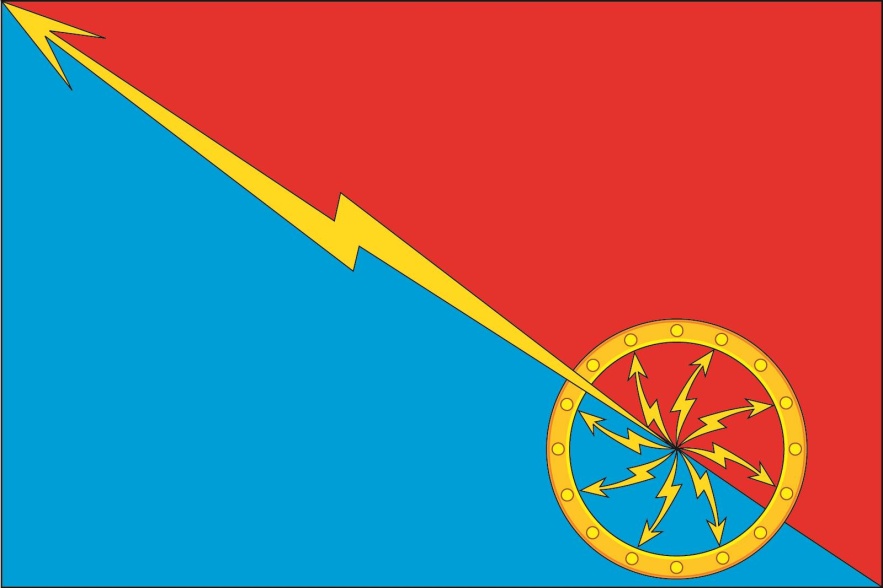 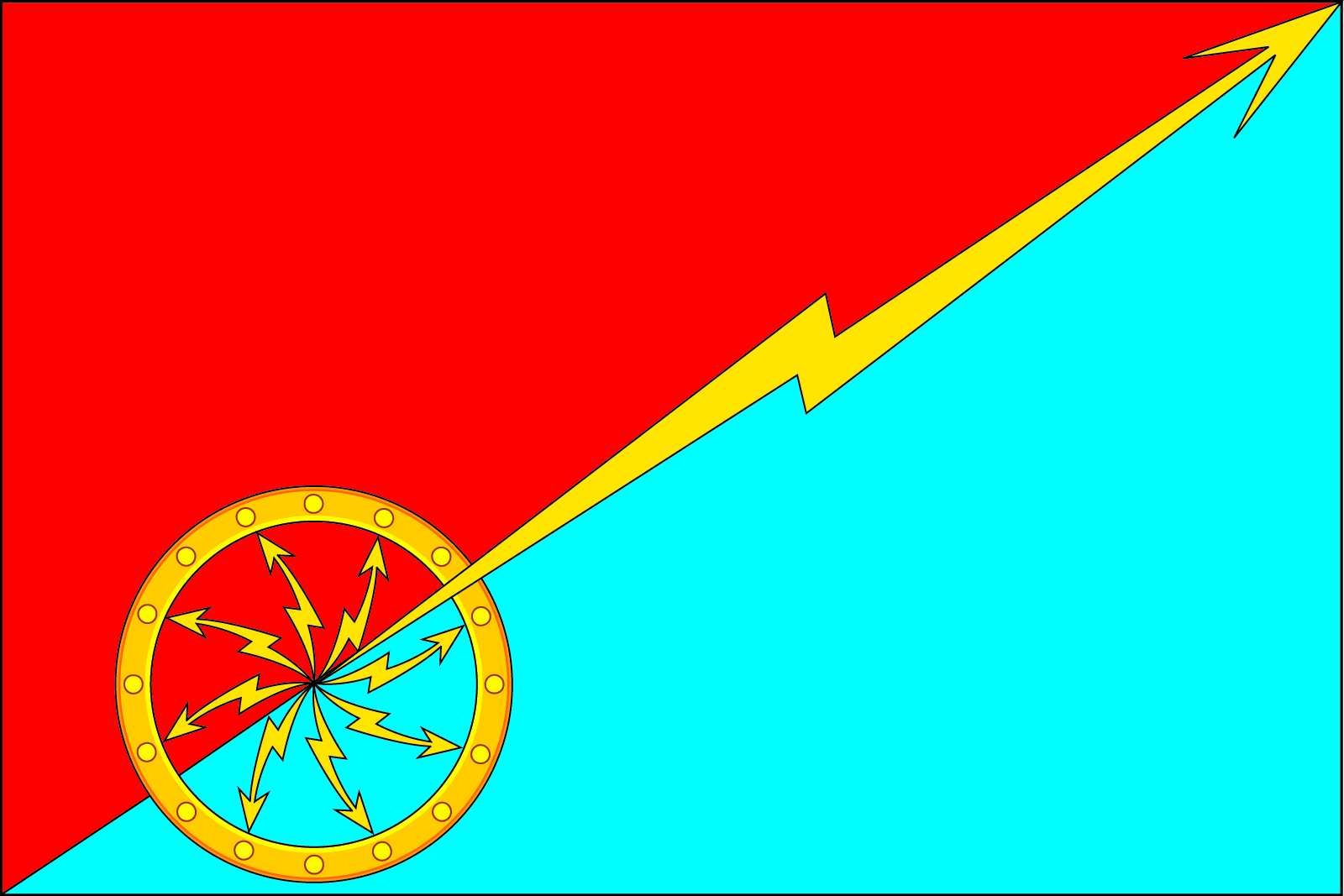 (оборотная сторона)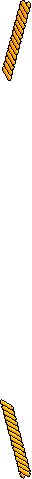 (оборотная сторона)Собрание депутатов муниципального образованиягород Советск Щекинского районаII созываот 06 мая 2014 года№ 107-301